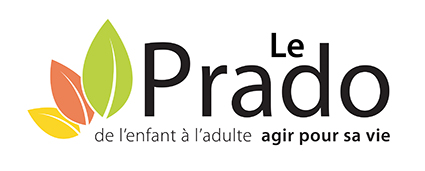 Offre d’emploiType d’établissementType d’établissementNom de l’établissementFOYER accueillant 16 jeunes filles de 14 à 18 ansFOYER accueillant 16 jeunes filles de 14 à 18 ansFoyer La Demi-Lune (Tassin la demi-lune)Poste à pourvoirPoste à pourvoirPoste à pourvoirConseiller(e) en Economie Sociale et Familiale ou Assistant(e) Social(e) - (H/F)Conseiller(e) en Economie Sociale et Familiale ou Assistant(e) Social(e) - (H/F)Conseiller(e) en Economie Sociale et Familiale ou Assistant(e) Social(e) - (H/F)Type de contrat Type de contrat Type de contrat CDICDICDIDate de prise de fonctionDate de prise de fonctionDate de prise de fonctionPoste à pourvoir au 1er octobre 2019Poste à pourvoir au 1er octobre 2019Poste à pourvoir au 1er octobre 2019Temps de travailTemps de travailTemps de travailTemps plein Temps plein Temps plein Qualifications demandéesQualifications demandéesQualifications demandéesDiplôme de CESF ou d’AS exigéDiplôme de CESF ou d’AS exigéDiplôme de CESF ou d’AS exigéDescription du poste proposéDescription du poste proposéDescription du poste proposéSous la responsabilité du chef de service, le CESF ou l’AS :assure la mise en œuvre et la coordination du suivi des adolescentes confiées en mobilisant les ressources nécessaires et constitue, en ce sens, un garant des orientations fixées et des objectifs retenus. contribue à l’élaboration des projets personnalisésveille à la bonne constitution du Dossier Unique de l’Usager, ainsi qu’à la mise à jour de l’ensemble des documents administratifs des jeunes filles (ex. : CMU, papier d’identité, attestation de PEC, …)soutient l’équipe éducative dans la rédaction des écrits professionnelstravaille la question de l’autonomie avec les jeunes fillesidentifie les dispositifs et les partenaires afin de permettre la construction de l’autonomie des jeunes fillesveille et coordonne le projet de sortie des jeunes fillesSous la responsabilité du chef de service, le CESF ou l’AS :assure la mise en œuvre et la coordination du suivi des adolescentes confiées en mobilisant les ressources nécessaires et constitue, en ce sens, un garant des orientations fixées et des objectifs retenus. contribue à l’élaboration des projets personnalisésveille à la bonne constitution du Dossier Unique de l’Usager, ainsi qu’à la mise à jour de l’ensemble des documents administratifs des jeunes filles (ex. : CMU, papier d’identité, attestation de PEC, …)soutient l’équipe éducative dans la rédaction des écrits professionnelstravaille la question de l’autonomie avec les jeunes fillesidentifie les dispositifs et les partenaires afin de permettre la construction de l’autonomie des jeunes fillesveille et coordonne le projet de sortie des jeunes fillesSous la responsabilité du chef de service, le CESF ou l’AS :assure la mise en œuvre et la coordination du suivi des adolescentes confiées en mobilisant les ressources nécessaires et constitue, en ce sens, un garant des orientations fixées et des objectifs retenus. contribue à l’élaboration des projets personnalisésveille à la bonne constitution du Dossier Unique de l’Usager, ainsi qu’à la mise à jour de l’ensemble des documents administratifs des jeunes filles (ex. : CMU, papier d’identité, attestation de PEC, …)soutient l’équipe éducative dans la rédaction des écrits professionnelstravaille la question de l’autonomie avec les jeunes fillesidentifie les dispositifs et les partenaires afin de permettre la construction de l’autonomie des jeunes fillesveille et coordonne le projet de sortie des jeunes fillesExpérience professionnelle souhaitéeExpérience professionnelle souhaitéeExpérience professionnelle souhaitéeExpérience dans le champ de la Protection de l’EnfanceBonne connaissance des dispositifs relevant de la Protection de l’enfance.  Capacités rédactionnelles, maîtrise de WORD et de l’informatique.Ethique professionnelle, sens de l’écoute, esprit d’analyse et de synthèse. Expérience dans le champ de la Protection de l’EnfanceBonne connaissance des dispositifs relevant de la Protection de l’enfance.  Capacités rédactionnelles, maîtrise de WORD et de l’informatique.Ethique professionnelle, sens de l’écoute, esprit d’analyse et de synthèse. Expérience dans le champ de la Protection de l’EnfanceBonne connaissance des dispositifs relevant de la Protection de l’enfance.  Capacités rédactionnelles, maîtrise de WORD et de l’informatique.Ethique professionnelle, sens de l’écoute, esprit d’analyse et de synthèse. Particularité(s) ou exigence(s) du posteParticularité(s) ou exigence(s) du posteParticularité(s) ou exigence(s) du postePermis de conduire obligatoire.Poste d’internat (présence continue du lundi au vendredi selon des horaires variables afin de garantir la continuité de fonctionnement de l’établissement) Intervention les week-endsAisance rédactionnelle, maîtrise de l’outil informatique, capacité à travailler en équipe pluridisciplinaire.Permis de conduire obligatoire.Poste d’internat (présence continue du lundi au vendredi selon des horaires variables afin de garantir la continuité de fonctionnement de l’établissement) Intervention les week-endsAisance rédactionnelle, maîtrise de l’outil informatique, capacité à travailler en équipe pluridisciplinaire.Permis de conduire obligatoire.Poste d’internat (présence continue du lundi au vendredi selon des horaires variables afin de garantir la continuité de fonctionnement de l’établissement) Intervention les week-endsAisance rédactionnelle, maîtrise de l’outil informatique, capacité à travailler en équipe pluridisciplinaire.Convention Collective appliquéeConvention Collective appliquéeConvention Collective appliquéeCCNT du 15 mars 1966, CCNT du 15 mars 1966, CCNT du 15 mars 1966, Date d’émission de l’offre d’emploiDate d’émission de l’offre d’emploiDate limite de réception des candidatures27/09/1927/09/1911/10/19Adresse d’envoi des candidatures et personne à contacterCV, lettre de motivation et diplôme à adresser à l’attention de Mme BRUNEL, directrice de pôle : cbrunel@le-prado.frPas d’appel téléphoniqueAdresse d’envoi des candidatures et personne à contacterCV, lettre de motivation et diplôme à adresser à l’attention de Mme BRUNEL, directrice de pôle : cbrunel@le-prado.frPas d’appel téléphoniqueAdresse d’envoi des candidatures et personne à contacterCV, lettre de motivation et diplôme à adresser à l’attention de Mme BRUNEL, directrice de pôle : cbrunel@le-prado.frPas d’appel téléphonique